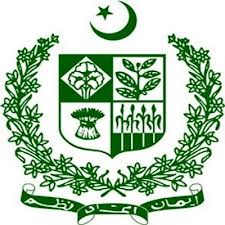 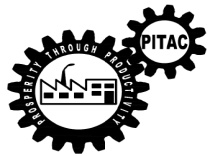 PAKISTAN INDUSTRIAL TECHNICAL ASSISTANCE CENTRE (PITAC)Issue Date: 08-04-2021	/2014	             		     Closing Date: 27-04-2021 (11:00 AM)TENDER DOCUMENT NO. 399/2021 FOR CANTEEN / CAFETERIA SERVICES AT PITAC HEADQUARTERS, LAHOREName of Company / Firm /Contractor   Address 			          :   Contact No.                                        :Issued on                                           :Deputy Director (ESD/Purchase)PITAC Headquarters234-Ferozepur Road, Near Metro Bus Canal Station, Lahore.Ph # 042-99230699, 99230702Email: purchase@pitac.gov.pkPAKISTAN INDUSTRIAL TECHNICAL ASSISTANCE CENTRE (PITAC) Introduction about PITAC  	                                                                                            	  The Pakistan Industrial Technical Assistance Centre (PITAC) is an autonomous organization under administrative control of Ministry of Industries & Production, Government of Pakistan and registered under the Societies Registration Act 1860. It renders Technical Assistance to industry by way of designing and manufacturing of Production Tooling Equipment, Prototyping and rendering Training Services to Engineers, Supervisors, Technicians from variety of industries and general public throughout the country. Further, PITAC college of Technology has been established to offer three years Diploma in Associate Engineering. The Centre has sizeable strength of staff plus students i.e., 600 approx.2.	PITAC invites bids from the firms who are on Active Taxpayers List of the Federal Board of Revenue for the services of Canteen / Cafeteria. Method of selection will be “Quality and Cost Based”.3.	Tender Document Form to be collected from Purchase Section on deposit of Rs.1000/- cash (bank challan available from PITAC Cash Section) Non- Refundable at NBP PCSIR Branch, Lahore during working hours. 4.	Bids must reach at the following address on or before 27 April, 2021 at 11:00 a.m. The Bids will be opened on the same day at 11:30 a.m. Deputy Director (ESD/Purchase)PITAC, 234-Ferozepur Road, Near Metro Canal Station, LahorePh: 042-99230601, 99230699Fax: 042-99230589Email: purchase@pitac.gov.pkBrief Introduction of the Contractor / CompanySr. No.		Factors					Description1         Name of the Company / Contractor:		_______________________________________________ 2         Date of Establishment:     			_______________________________________________3         Corporate Status:				_______________________________________________4         Owner / Proprietor / MD / CE Name:	_______________________________________________5         CNIC No.:				_______________________________________________   6         Mailing Address:				_______________________________________________						_______________________________________________7         Contact No(s):				_______________________________________________   8         Cell No(s):			               _______________________________________________   9	Fax No(s):				_______________________________________________10       Email Address:				_______________________________________________				11       NTN No.:				_______________________________________________12       GST No.	:				_______________________________________________13       Bank Name & Account No.:		_______________________________________________(for which statement is enclosed)			14	Attachments				      a)   Attested copy of valid NTN & G.S.T Certificate;b)   Affidavit that company had never been black-listed;c)   Copy of Bank Statement of last 6 months or copy of Financial Soundness certificate.d)   List of Clients with contact person (regular and occasional)TERMS AND CONDITIONSContractor will bring / provide the following Items:a.    Deep Freezer & Refrigerator;b.    Cooking Range;c.    Micro-wave Oven;d.    Chips boiler machine with Chip Cutter;e.    Glass showcase for display of items;f.     Crockery;g. 	   Furniture or Fixture;Centre will provide the following facilities against a fixed Rent of Rs.10,000/- per month:a.    Cafeteria (premises);b.    Water;The Contractor will obtain smart card/ license from Punjab food authority within one month after signing the agreement, otherwise the contract will be cancelled. (Mandatory).The Contractor will pay monthly bills of electricity and SNGPL within due date to PITAC Cash section.Rs. 50,000/- deposit will remain with the Centre as Security Deposit and will be refunded on the expiry of contract, after deduction for damage or loss if any. The Contract will be for a period of 1 year which can be extended by mutual agreement. Management reserves the right to terminate the contract at any time on 07 days notice. However, the contractor will serve one-month notice in writing if he desired to vacate the Canteen before the expiry of the contract.The Contractor will ensure that perishable food items will not be stocked for next day. Only fresh items will be supplied to cafeteria / canteen. However, date of expiry will be printed on the food items necessary to be stocked till its validity.Edible Oil of better quality will be used for cooking as marked by Punjab Food Authority. No recycling of any cooked items shall be allowed.Fresh Milk (not tetra packed or tea whitener) will be used for Tea.The service boys should be neat and clean and wear proper uniform with name badge. The Contractor will be responsible for cleaning, dusting, and washing of premises of cafeteria, Chairs, Tables and etc. White wash / Distemper / Paint will be carried out after every six months by the contractor.The Service boy will supply meal/food items to the officers of PITAC at their offices on their request on telephone call. The contractor will maintain quality of food and services up-to the satisfaction of the management and as envisaged by the Punjab Food Authority in their rules/guidelines.In case of substandard quality of food or services inquired through surprise visit by the Management of PITAC or by complain received in this regard, case will be registered in Punjab Food Authority for action against the contractor according to their rules. Contractor will be responsible for keeping the entire canteen and kitchen premises neat and clean with good-looking interior designing of the cafeteria and repair/maintenance of furniture and fixture if any damage caused will also his responsibility.  The proposed rate list is attached as ANNEX - A.ANNEX-ALIST OF ITEMS FOR WHICH RATES ARE REQUIRED(The offered rates shall be valid for a period of 12 Months effective from the date of contract)Note:Any additional Items can be added with rates. (On separate sheets).For Information and Submission of BidWebsite: www.pitac.gov.pkCompany’s StampSignatureCompany’s StampSignatureLUNCH/ TEA ITEMSLUNCH/ TEA ITEMSLUNCH/ TEA ITEMSLUNCH/ TEA ITEMSLUNCH/ TEA ITEMSLUNCH/ TEA ITEMSSr#Name of ItemFull plate Serving weightRate Rs.Half plate Serving weightRate Rs.Aloo, Matar, Beef Qeema 250 gram130 gramBeef Qorma250 gram130 gramBeef Biryani250 gram130 gramChapati110 gram----Chicken Biryani 250 gram130 gramChicken Karahi 980 gram490 gramChicken Qorma250 gram130 gramDaal Channa (Simple) 250 gram130 gramDaal Mash (Simple)250 gram130 gramDaal Mong Masoor 250 gram130 gramDaal Channa/Mash (Butter/Desi Ghee Fried)250 gram130 gramSimple Rice with Dall Channa 250 gram130 gramVegetable Rice250 gram130 gramVegetable Rice & Egg Fried RiceWith Chicken Manchurian450 gram230 gramHaleem250 gram130 gramNaan (Sesame seeds / Garlic)120 gram---Matar / Channa Pulao350 gram160 gramPulao (Mutton)450 gram230 gramLobia250 gram130 gramMix Vegetable250 gram130 gramEgg Chany250 gram130 gramKarhee pakora 02 pcs pakora250 gram130 gramSNACKS ITEMSSNACKS ITEMSSNACKS ITEMSSNACKS ITEMSSNACKS ITEMSSNACKS ITEMSEgg Omlate01 egg----Egg Fry01 egg----Tea Bag (Green)01 cup----Milk Tea (Dhoodh Pati) - 100 ml01 cup----Office Tea (Normal) -  100 ml 01 cup----Shami Kabab Per Piece----Vegetable SamosaPer Piece----Qeema Chicken SamosaPer Piece----Chicken rollPer Piece----Biscuits Ticky Pack----Biscuits Half Pack----Chicken BurgerPer Piece----Shami with egg BurgerPer Piece----Chicken SandwichPer Piece----Kheer100 gram----Sweet Rice (Gurr/Desi Ghee)100 gram----Finger Chips50 gram----Chatpata ChatPer plate----Potato CutletPer piece----Mineral Water (Nestle)LargeSmallCold Drink Regular----Cold DrinkTin Pack----Russian Salad100 gram----Vegetable Pakora fry100 gram----Company’s StampSignature